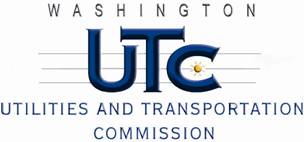 MemorandumSeptember 30, 2010To:	TR-091659 - FileFrom:		, Deputy Assistant Director Transportation SafetySubject:	TR-091659 Pend Oreille Valley Railroad  Grade Crossing Protective Fund (GCPF) Project at the Intersection of SR-31 and Pend Oreille Valley Railroad’s Tracks in Pend Oreille County, WashingtonOn October 27, 2009, the Washington Utilities and Transportation Commission (Commission) awarded a GCPF grant totaling $9,812.23 to replace obsolete incandescent lights with LED type lights, replace system batteries, chargers, and cross-bucks at the SR-31 crossing in Pend Oreille County. The USDOT number assigned to this crossing is 399656B.On September 28, 2010, the applicant, Pend Oreille Valley Railroad submitted a request for reimbursement pursuant to Commission order. On June 21, 2010, Commission staff conducted a site visit and verified that the project is completed according to the specifications outlined in the order approving the grant. Please close this docket. 